ПРОГРАМА ЛОЯЛЬНОСТІПрограма лояльності Shebel-U.GO – це програма лояльності для постійних клієнтів мережі АЗС «U.GO» - «Укргазвидобування» яка дає можливість отримати більше перевагЩоб стати учасником програми● спершу відвідай АЗС «U.GO» - «Укргазвидобування»;● щоб отримати пластикову картку лояльності Shebel-U.GO - заправ авто паливом БЕНЗИН, ДП або ГАЗ      не менше ніж на 20 літрів без урахування знижок;● заповни анкету клієнта з особистими даними;● хочеш дізнаватися про цікаві пропозиції/акції і переглядати історію своїх заправок - заходь на       сайт https://loyalty.shebel.com.ua/ та реєструйся в особистому кабінеті.2.  Знижки● миттєва знижка вже з першого літра – заправляй пальне з лояльною карткою незалежно від обсягу      зі знижкою 1 грн/л на БЕНЗИНИ А-92/А-95 та ДП і 0,5 грн/л на ГАЗ;● додаткові знижки та заохочення під час Акцій для учасників програми лояльності.3.  Важливо пам'ятати● при наданні знижок по картці Shebel-U.GO діють обмеження у вигляді трьох операцій протягом    доби для придбання палива в мережі АЗС «U.GO» - «Укргазвидобування». Кожна наступна, протягом   доби  операція, після третьої, здійснюється без надання знижки;● у разі відсутності пластикової картки  Shebel-U.GO оператор має право відмовити клієнту в наданні    знижки. У випадку сканування картки з мобільного телефону, мережа АЗС не несе відповідальності     за використання клієнтом трьох операцій з наданням знижок протягом доби для придбання палива;● втрачену/пошкоджену картку можливо відновити шляхом оформлення нової картки та лише після     блокування втраченої/пошкодженої картки за зверненням клієнта на гарячу лінію.4.  Для інформації● Телефон гарячої лінії: +38 067 408 80 33● Електронна пошта гарячої лінії: hotline@upggk.poltava.ua               Лицьова сторона картки Shebel-U.GO                              Зворотня сторона картки Shebel-U.GO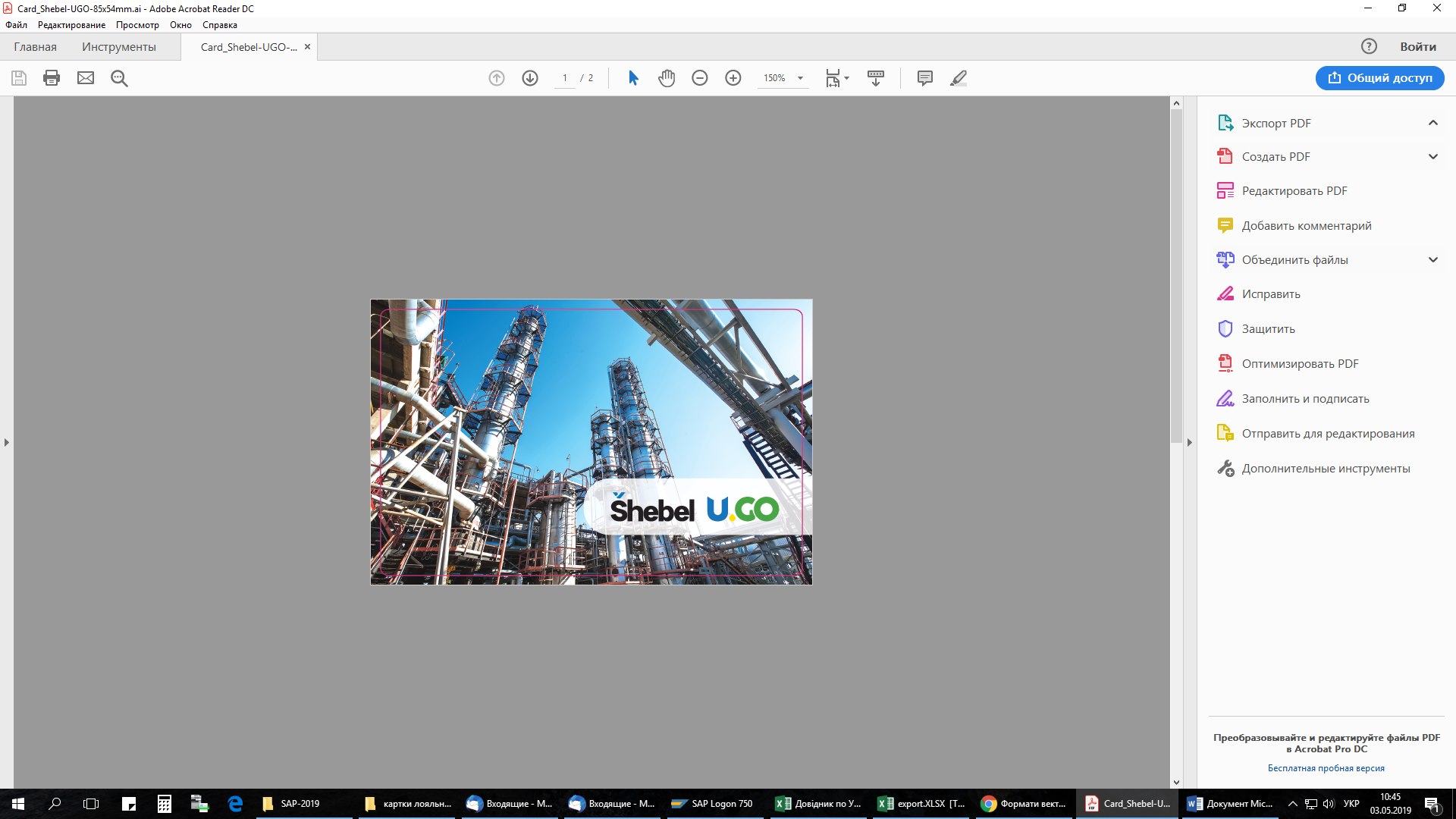 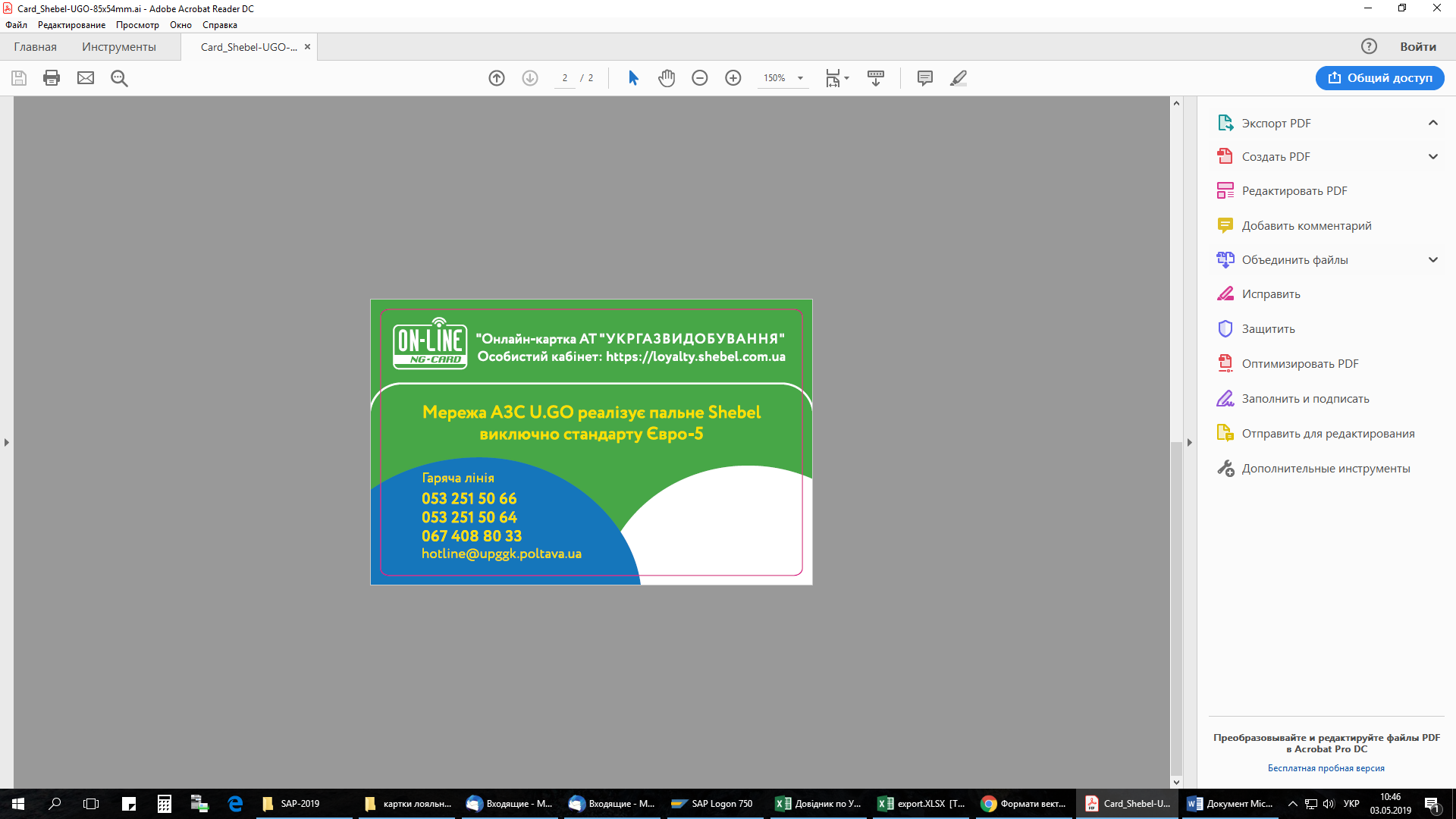 